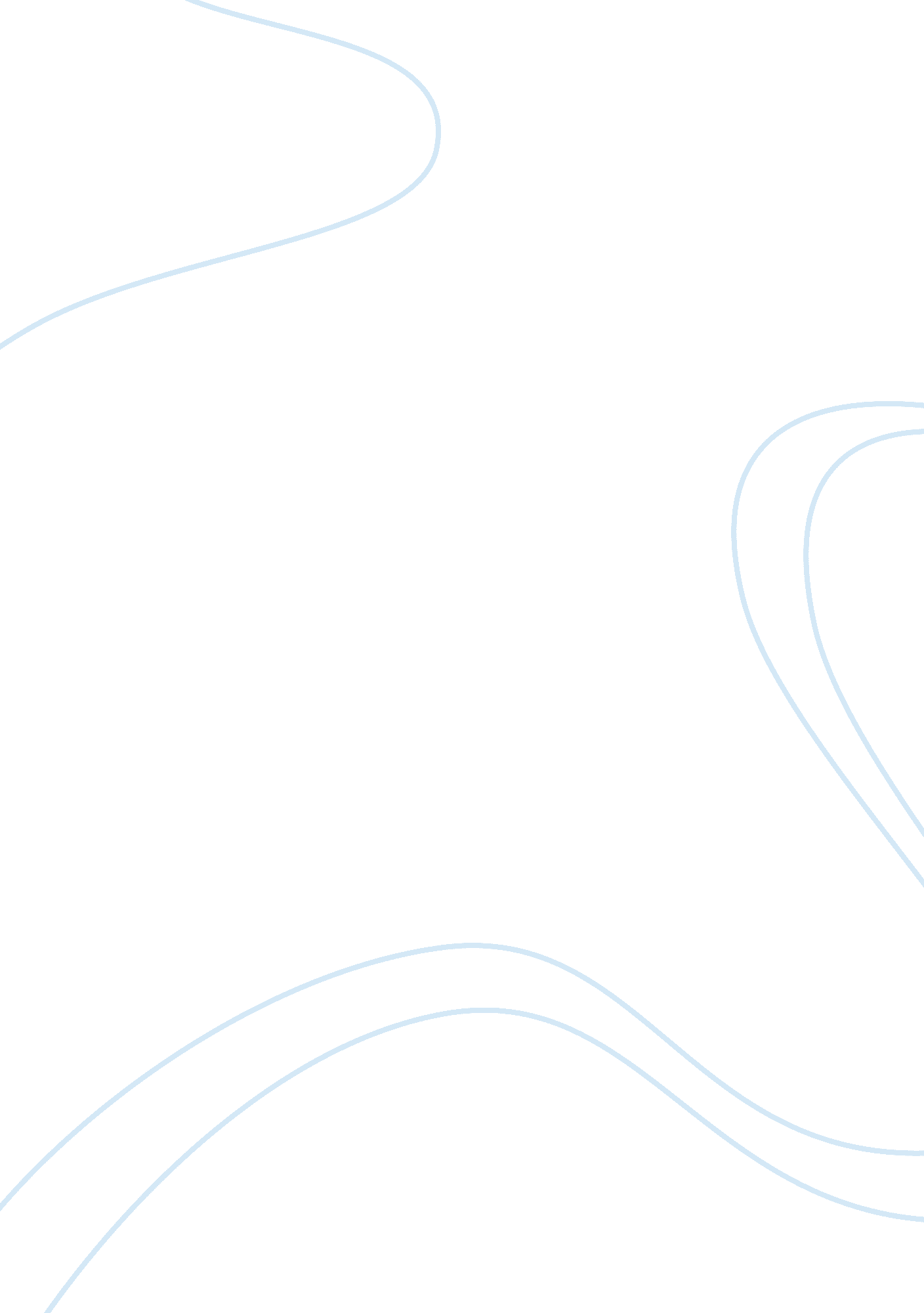 Pup college entrance test epermit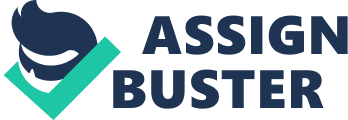 PUP COLLEGE ENTRANCE TEST ePERMIT FORM 1-B (Revised) September 10, 2012 PUP iApply STA. MESA, MANILA CAMPUS NAME: AZARES, ARLENE ALVEREZ Family Name First Name F Middle Name Gender High School: HOLY SPIRIT NATIONAL HIGH SCHOOL High School Address: STO IRENEO ST DONA EXT. BARANGAY HOLY SPIRIT 2ND Date of Examination: 02/17/2013 Time: 11: 00 AM Room No.: W409 Seat No.: Signature of Test Administrator: 21 Examinee No.: 026296 THIS IS AN AUTO-GENERATED COPY OF YOUR TEST PERMIT - VOID IF TAMPERED - PUPCET APPLICATION IS FOR FIRST SEMESTER ACADEMIC YEAR 2013-2014 ONLY IMPORTANT REMINDERS (PLEASE PRINT THIS PAGE IN COLOR) 1. When you go to the Testing Room, you MUST have with you: a. 1 pc. 2x2 size photo which is the same photo attached digitally in the test permit. b. High School ID currently issued by your School Official (For high school graduating students) c. Certification of graduation issued by the School Registrar/Principal with school dry seal (For high school graduates who did not enroll after graduation) The Test Facilitator will not allow you to take the test if you fail to bring any of the above requirements 2. You must REPORT to the Testing Center at least thirty (30) minutes before your scheduled time. 3. LATE COMER Examinee IS NOT ALLOWED TO TAKE THE EXAM ONCE IT BEGINS. I agree to the Terms of Use, have read and understood the Privacy Policy, and confirm that the information I have provided to the University are true and correct. The submission of my PUPCET application form constitutes my consent to the collection and use by the Polytechnic University of the Philippines (PUP) of the information I have provided as well as the transfer for processing and storage at PUP. Furthermore, I agree and understand that I am legally responsible for the information I entered in the PUP iApply System, and if I violate its Terms of Service, my information shall be removed and shall lead to the termination, without prior notice of my application and everything associated with it. I also understand that my admission in the University shall be based on passing the PUPCET cut-off score, the interview, and meeting the University/College requirements on a FIRST-COME-FIRST-SERVED basis, subject to the availability of slots. APPLICANT’S SIGNATURE: This is an auto-generated copy of your Test Permit Page 1 of 5 Page 2 of 5 Page 3 of 5 Page 4 of 5 Page 5 of 5 